Georgios Kolostoumpis (BSc, PhD)Email: g_kolostoumpis@hotmail.com, Contact Number: +491745352283Permanent Address: Kleinheppacher Str. 30 71334, Waiblingen BW, GermanyDate of birth: 24 October 1979, Nationality: Greek, Military Service: Completed, 
PROFILE Multi-disciplinary, professional, educator and Innovator who can teach in Personalized Health Innovative Technologies. Teaching experience with several Institutes in such areas as: Medical Informatics, Clinical Decision Support Systems, Data Mining. Serving in Health Sector use of technology, to facilitate the practice of evidence - based medicine promises to substantially improve health care quality and develop clinical processes. As a highly skilled and accomplished professional with comprehensive expertise in technology and quality management for healthcare sector. Since 2007 until today, he joined as a Scientific Expert for Research & Innovation Projects of EU Programme under EUREKA, ERC, ECDC, and other EU organizations, providing and supporting frontier research, proposals and pioneering ideas which manage unconventional and innovative approaches. Involved and encourage the highest quality research across Europe, USA, Canada, Africa, through competitive funding and support investigator – driven frontier research across the field of Medical Informatics, based on scientific excellence.  EDUCATIONPost Doc in Medicine School, Eberhard-Karl’s-Universität Tübingen, Germany, 05/2019 PhD in Computer Science, City University, London United Kingdom, 07/2003 MSc Business Systems Analysis & Design, City University, London United Kingdom, 09/2000BSc Software Engineer, Manchester University, Manchester United Kingdom, September 07/1999DissertationsPost-Doctoral Thesis: Clinical Decision Support Systems with AI in Early Stage Cancer Detection,PhD Thesis: “Develop & Evaluate Clinical Decision Support Systems”,MSc Thesis: “Develop & Support Cancer Diagnostic Platforms in Endoscopic Surgery”,BSc Thesis: “Evaluating Computerized Health Information Systems”,Languages: Greek – Native, English – Advanced Level, German – Intermediate LevelACADEMIC WORKING EXPERIENCE09/2018 – 05/2019, Medical School, Eberhard-Karl’s-Universität Tübingen, Instructor in 1st Year Medical StudentCourse: Introduction in Medical Informatics,Mentor: for Postgraduate Students on their thesis projects including guidance on thesis, scientific writing and presentation for a dissertation,09/2016 – 04/2017, Medical School, University of Cyprus, Instructor in 2nd Year, Medical StudentCourse: Introduction in Medical Informatics,06/2011 – 06/2016, Hellenic Naval Staff and Command College, Athens, Greece InstructorCourse: Introduction to Decision Support Systems,09/2009 – 02/2010, Institute of Training and Further Education, “PRAXIS”, Athens, Greece, InstructorCourses: Operating System I, Computer Architecture, Data Structures and Algorithms, Introduction in Clinical Decision Support Systems, 04/2012 – 06/2015, Hellenic Naval Staff and Command College, Athens Acting Instructor, Evaluator Mentor for Graduate Students on their thesis projects including guidance on project design, data collection, data analysis, and presentation.09/2002 – 09/2003, City University, London, acting as graduate instructor, for Advanced Databases including data mining, data warehousing, distributed databases and client server architecture, DBMS Implementation. PROFESSIONAL EXPERIENCE06/2017 – 09/2018, Klinikum Stuttgart, Stuttgart Cancer Center (SCC) - Tumor Center - Quality Assurance Coordinator- Stuttgart, GermanyInterpret and implementing quality assurance standards in Stuttgart Cancer Centre (SCC) to ensure quality care to patients,working with multiple external APIs and novel technologies in cancer diagnostics,Producing accurate and timely reporting of program status throughout its life cycle,Working with program scripts for carrying out large scale data mining of all the genomic data, 09/2016 – 04/2017, University of Cyprus – Medical School – Neurophysiology Lab - Scientific Collaborator - Nicosia, CyprusEnsuring goals are met in areas including patient satisfaction, safety, quality and team member performance,Keeps EEG equipment in operating condition, detects for instrument malfunctions and minor maintenance for major repairs. Conforms all laboratory policies and procedures,Providing quality control instructions in programming,Designing programs for graphical support, quality control metrics, and other computational toolsIdentified Risks associated with IT infrastructure, operations and applications including pre/post implementation audit reviews for ongoing IT projects along with current legacy applications.11/2015 – 07/2016, OMNIS ICT Solution – ICT Consultant, Athens, GreeceProviding advice on how to optimize the use of existing tools and systems, Identified areas for improvement in business processes providing possible ICT Solutions compliant with the ICT strategy,Monitoring quality management system and ensured it is compliant to current ISO 9001 requirement,Maintaining all ISO required documentation. Assisted ISO Team Leaders and Internal Auditors and formulated reports on the status of quality management system,Directing daily progress of fieldwork, informed supervisors of engagement status,12/2013 – 10/2015 City Clinic – Private Hospital - IT Technical Support Officer Athens, GreeceMonitoring and maintaining computer systems and networks,Troubleshooting system and network problems and diagnosing and solving hardware or software faults,Providing support, including procedural documentation and relevant reports,Monitoring quality management system and ensured it is compliant to current ISO 9001 requirement,Maintaining all ISO required documentation,Assisting ISO Team Leaders and Internal Auditors and formulated reports on the status of quality management system,11/2009 – 09/2013 Prime Insurance – Insurance – System Administrator, Athens, GreeceDiagnose hardware and software problems and replace defective components,Perform data backups and disaster recovery operations,Maintain and administer computer networks and related computing environments, including computer hardware, systems software, applications software, and all configurations,07/2007 – 09/2009 Microsoft EMEA CTS Engineer (v-45geko) Stream S.A., Microsoft Outsourced Vendor, Sofia, BulgariaDeliver high quality service to Microsoft Enterprise customers by solving complex technical problems and helping to pro-actively prevent new issues,Determine problem and narrow to a specific component while managing the customer’s expectations for resolution,Developed workshops for customers or peers to help them learn new technologies,Gather data pertaining to user needs, and use the information to identify, predict, interpret, and evaluate system and network requirements.EMPLOYMENT HISTORY	 Further job descriptions, responsibilities & accomplishments can be provided upon request03/2012– 07/2016, Business Software Alliance, Microsoft Products – External Auditor, Athens, Greece10/2005 – 05/2007, Hellenic Navy, Ensign-Military Service – ICT Department, Athens, Greece03/2003 – 09/2005, Atos Origin, Business System Analyst, London, United KingdomComputer Skills:Software: Microsoft Office 2013, 2016 – 2016, Microsoft Vision 2012, Microsoft Exchange 2007/2013, Dynamics CRM 3.0, 4.0, Share Point Services, MS Project 2007, 2016, Microsoft Vision 2007Programming Languages: Python, C/C++, Java, JavaScript, Shell Scripting, Operating System: Unix, Windows 7/8.1/10, Microsoft Windows Server 2008 R2, 2012 Standard – Enterprise EditionDatabases: Microsoft SQL Server 2005, 2008, 2012 RDBMS systems (MySQL and Oracle)Statistical Skills: Proficiency with statistical software, including SPSS, R, SAS, SYSTAT create, execute, maintain and validate programs that generate listing, tables, and figures.  Experience with complex multivariate statistical analyses, including: (Multiple and logistic regression, Analysis of Variance and Covariance)Research Skills:Design of ExperimentsArtificial Intelligence in Brain CancerLarge database managementData mining and knowledge discoveryBig Data in Healthcare ServicesMachine Learning & Data Mining in HealthCarePublication and presentation of resultsInterests:Cooking, Travel, Cinema, Cooking 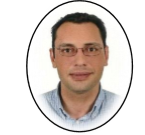 